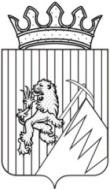 ПРОТОКОЛ публичных слушаний по проекту бюджета Губахинского городского округа на 2017 год и плановый период 2018-2019 годов  

Дата проведения: 19 декабря 2016г.Место проведения: г. Губаха, ул. Никонова, 44, зал заседаний.Время проведения: 14.00 часов.
Председательствующий на публичных слушаниях: ВрИО главы города Губахи Н.В. Лазейкин. 
Секретарь: начальник отдела по организационным вопросам и внутренней политике Т.В.ШариповаСогласно Листу регистрации участников на публичных слушаниях присутствует 8 человек (прилагается).
Со вступительным словом выступил председательствующий на публичных слушаниях Н.В.Лазейкин:	В соответствии со статьей 28 Федерального закона Российской Федерации от 06 октября 2003 года № 131-ФЗ «Об общих принципах организации местного самоуправления в Российской Федерации»  сегодня проводятся публичные слушания по проекту бюджета Губахинского округа на 2017 год и плановый период 2018-2019г.г.  Постановление главы городат Губахи от 08.12.2016г. № 8 о назначении публичных слушаний по данному вопросу вместе с проектом бюджета было опубликовано на Официальном сайте Губахинского городского округа.Публичные слушания проводятся в соответствии с Положением о публичных слушаниях в Губахинском городском округе, утвержденным решением Губахинской городской Думы от 26.09.2013 № 118.С докладом о бюджете Губахинского городского округа на 2017 год и плановый период 2018-2019 годов выступила начальник финансового управления администрации г. Губахи Князева Н.В.В процессе проведения публичных слушаний, а также до проведения публичных слушаний замечаний и предложений на проект бюджета в рабочую группу для подготовки проекта решения ко второму чтению не поступило.С предложением выступила Лазарева Л.П.: Рассмотреть  вопрос об индексации  заработной платы муниципальным служащим на 5,3 % с 01.07.2017 года по аналогии с увеличением заработной платы государственным гражданским служащим (согласно проекта Закона Пермского края о бюджете).Лазейкин Н.В.: Публичные слушания по проекту бюджета Губахинского городского округа на 2017 год и плановый период 2018-2019 годов проведены в соответствии с действующим законодательством Российской Федерации и муниципальными нормативными правовыми актами.Секретарю публичных слушаний подготовить и представить на подпись протокол публичных слушаний, а также обеспечить публикацию данного протокола на  Официальном  сайте Губахинского городского округа в сети Интернет.Спасибо за участие.
Время окончания публичных слушаний: 14.30ч.Председательствующий						Н.В. ЛазейкинСекретарь									Т.В. Шарипова